ELEKTRİK MAKİNALARI LABORATUVARI DENEY RAPORURaporu hazırlayan öğrenci okul numarası:Raporu hazırlayan öğrenci isim soy isim:Deney no: Deneyin adı:Raporun teslim tarihi:Deney yaptıran öğretim elemanı:Deney ile ilgili raporun oluşturulmasında aşağıda belirtilen sıralama dikkate alınacaktır. Raporlarınız belirtilen kurallar çerçevesinde yazılacaktır. 1.Deneyin ile ilgili teori:2. Deneyin amacı:3. Deney ile ilgili ölçüm verileri:4. Değerlendirme soruları:5. Deneyden elde edilen sonuç:DENEY RAPORLARININ HAZIRLANMASINDA UYULMASI GEREKEN GENEL KURALLAR1. A4 boyutunda çizgisiz kağıt kullanılacaktır.2. Kağıdın sol, üst ve alt taraflarından 3’er cm ve sağ tarafından 2 cm kenar boşluğubırakılacaktır.3. Deney raporları mavi tükenmez kalem kullanılarak, okunaklı biçimde el ileyazılacaktır.4. Cümleler kısa ve imla kurallarına uygun olmalıdır.5. Ana başlıklardan sonra en fazla iki alt başlık kullanılacaktır.Örnek: 1. Ana başlık1.1 Alt Başlık 11.1.1 Alt Alt Başlık 11.1.2 Alt Alt Başlık 26. Tablolar ve/veya Şekiller sayfanın başında veya sonunda, sayfaya ortalanmış biçimdeyer almalı, metin arasında olmamalıdır.7. Tablo başlıkları tablo üzerinde, şekil başlıkları ise şeklin altında numaralandırılarakyazılmalıdır.Şekil 1. Kuvvet-Zaman eğrisi8. Tablo ve/veya Şekiller ile ilgili hesaplamalar uygun ofis programları (Word, Excel,MATLAB, vb.) kullanılarak hazırlanacaktır.9. Denklemler uygun ofis programı (MS equation editor, MathType, MathCad, vb.) ileyazılmalıdır.10. Raporun hazırlanması sırasında kullanılan kaynakların yazımı aşağıda verilen biçimeuygun olmalıdır.a. Kaynaklar makale içerisinde atıf sırasına göre köşeli parantez içerisinde [1]şeklinde numaralandırılmalıdır. Kaynaklar bölümü bu sıra ile yazılmalıdır.b. Yararlanılan eserler kaynaklarda gösterilirken aşağıdaki örneklere uygunolarak yazılmalıdır.Yararlanılan eser bir makale ise;Arslan Y, Tan MB, 1997, Kas kuvvetlerinin sonlu elemanlar yöntemi ile analizi,Makine Mühendisliği Dergisi, 21, 1257-1260.Bildiri ise;Arslan Y, Ran NH, 1968, Kas kuvvetlerinin optimizasyon ile analizi, 15. MakineMühendisliği Kongresi, Eskişehir, Türkiye, 1257-1260.Kitap ise;Arslan Y, Sürmeli C, 2013, Kas kuvvetlerinin analizi, Cengiz Yayınevi, Eskişehir,Türkiye
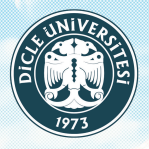 T.C.DİCLE ÜNİVERSİTESİMÜHENDİSLİK FAKÜLTESİELEKTRİK ELEKTRONİK MÜHENDİSLİĞİ BÖLÜMÜ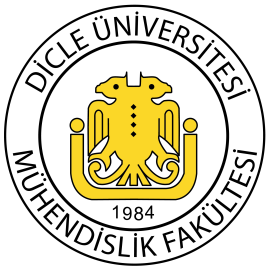 